                                                                          T.C.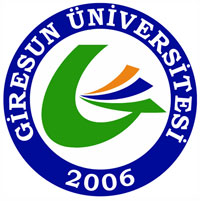     GİRESUN ÜNİVERSİTESİSOSYAL BİLİMLER ENSTİTÜSÜTEZ KONUSU ÖNERME FORMU  I- ÖĞRENCİ BİLGİLERİNUMARASI,ADI, SOYADI	: .......................................................................................................................................ANABİLİM DALI		: ...................................................................................................................................... DANIŞMANI			: ......................................................................................................................................PROGRAMI			:        TEZLİ YÜKSEK LİSANS          DOKTORAİLETİŞİM TEL                               : ......................................................................................................................................                                                          İlk Defa                                                   Tez Konusu Değişikliği Nedeniyle        II-  TEZ BİLGİLERİTEZİN ADI		: ..................................................................................................................................................................................................				  ………………………………………………………………………………………………………………….TEZİN İNGİLİZCE ADI		: ................................................................................................................................................................................					  ..……………………………………………………………………………………………………..TEZİN ANABİLİM DALI VE ALANI	: ..............................................................................................................................................................ANAHTAR KELİMELER		: ..............................................................................................................................................................KEYWORDS 		: .................................................................................................................................................................................................TEZ ÇALIŞMASINI DESTEKLEYEN KURUM YA DA KURULUŞLAR : ........................................................................................................ÖĞRENCİNİN ALDIĞI DERSLER VE KREDİLERİ			Tarih:    ...../……./20 …….	                 Öğrenci                                                                 Danışman			    Anabilim Dalı Başkanı      (Adı, Soyadı, İmza)			(Unvan, Adı, Soyadı, İmza)		                (Unvan, Adı, Soyadı, İmza)	ENSTİTÜ YÖNETİM KURULU KARARI			Tarih :  ......../......../20.....                         Karar No:				UYGUNDUR           	  	UYGUN DEĞİLDİRTEZİN AMACI VE ÖNEMİÇALIŞMA YÖNTEMİ, PLANI VE MEVCUT OLANAKLARKAYNAKLARTezin Konusuna İlişkin Anabilim Dalında Benzer Araştırmalar Yapıldı mı?                         EVET                   HAYIRYanıtınız Evet İse (Yüksek Lisans ya da Doktora)TEZİN ADI:ÖĞRENCİNİN ADI:DANIŞMANI:TEZİN ADI:ÖĞRENCİNİN ADI:DANIŞMANI:TEZİN ADI:ÖĞRENCİNİN ADI:DANIŞMANI:Açıklama :  Bu form 4 sayfa olup bir tanesi Enstitüye bir tanesi Anabilim Dalına gönderilmek üzere 2 kopya doldurulacaktır. Elektronik ortamda doldurulmayan ve eksik bilgisi olan formlar kesinlikle işleme alınmayacaktır.Açıklama :  Bu form 4 sayfa olup bir tanesi Enstitüye bir tanesi Anabilim Dalına gönderilmek üzere 2 kopya doldurulacaktır. Elektronik ortamda doldurulmayan ve eksik bilgisi olan formlar kesinlikle işleme alınmayacaktır.